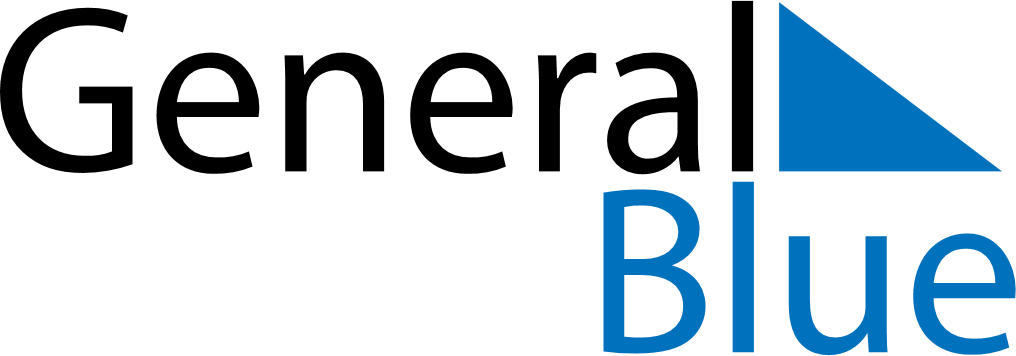 June 2028June 2028June 2028LiechtensteinLiechtensteinSUNMONTUEWEDTHUFRISAT12345678910PentecostWhit Monday11121314151617Corpus ChristiFeiertagsbrücke18192021222324252627282930